06/06 RM03614PeriféricosAtividade – Página: 21Ligue cada periférico de saída ao seu nome: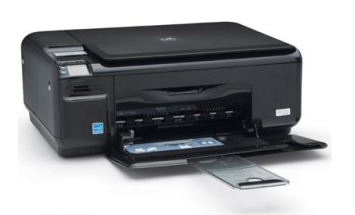 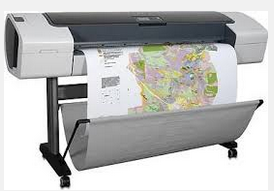 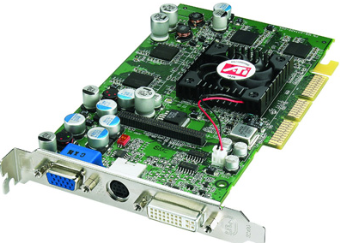 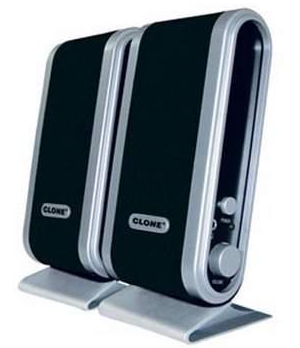 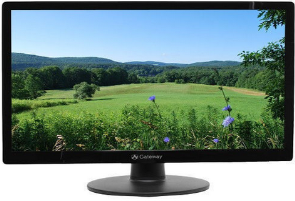 